Ділення з остачею на двоцифрове число. Усне ділення круглих чисел на розрядні числа. Задачі на пропорційне діленняМета: пояснити учням прийом ділення з остачею на двоцифрове число способом спроб; удосконалювати навички усного ділення круглих чисел на розрядні та вміння розв’язувати задачі на пропорційне ділення; формувати обчислювальні навички; виховувати самостійність.Хід урокуI. ОРГАНІЗАЦІЙНИЙ МОМЕНТII. КОНТРОЛЬ, КОРЕКЦІЯ І ЗАКРІПЛЕННЯ ЗНАНЬ1. Перевірка домашнього завданняЗавдання 865Розв’язання1) 1456 : 8 · 3 = 546 (км) — проїде перший;2) 1456 : 7 · 2 = 416 (км) — проїде другий;3) 546 + 416 = 962 (км) — проїдуть обидва автобуси;4) 1456 – 962 = 494 (км) — відстань.Відповідь: 494 км буде відстань між автобусами на той час.Завдання 866240 : 30 = 8; 				6300 : 900 = 7;240 : 120 = 2; 				6300 : 300 = 21;300 · 70 + 420 000 = 21 000 + 420 000 = 441 000;100 000 – 600 · 20 = 100 000 – 12 000 = 88 000.2. Математичний диктантДілене 0, дільник 873. Чому дорівнює частка?Ділене 19 000, дільник 19 000. Знайдіть частку.Одна сторона прямокутника 30 см, друга — в 6 разів менше. Чому дорівнює площа прямокутника?Людина перебуває на роботі 6 год. Яку частину доби вона знаходиться на роботі?На скільки частка чисел 1000 і 2 більше 300?Швидкість вантажного потяга 35 км/год. Потяг був у дорозі 2 години. Яку відстань він пройшов?У класі 28 учнів,  учнів займаються спортом. Скільки учнів займаються спортом?Відповіді: 0; 1; 150 см 2 ; 4; 200; 70 км; 21.3. Робота за підручником (с. 139)Завдання 867 (усно)4. Повідомлення теми і мети урокуIII. РОБОТА НАД НОВИМ МАТЕРІАЛОМ1. Робота за підручником (с. 139)Завдання 868 (усно)2. ФізкультхвилинкаIV. ЗАКРІПЛЕННЯ НОВОГО МАТЕРІАЛУ1. Письмове виконання завдань з поясненням на дошціЗавдання 86960 : 16 = 3 (ост. 12); 		75 : 21 = 3 (ост. 12);52 : 24 = 2 (ост. 4);  		25 : 12 = 2 (ост. 1);40 : 15 = 2 (ост. 10);  		80 : 35 = 2 (ост. 10).420 : 70 = 6;  			6400 : 800 = 8;560 : 80 = 7;  			400 : 80 = 5.300 : 50 = 6;2. Пальчикова гімнастикаV. РОЗВИТОК МАТЕМАТИЧНИХ ЗНАНЬ. РОБОТА ЗА ПІДРУЧНИКОМ (с. 139 –140)Завдання 870До задачі доцільно скласти таблицю.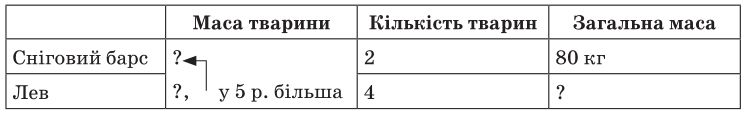 Після заповнення й аналізу таблиці вчитель пропонує учням з високим і достатнім рівнем знань розв’язати її самостійно, з рештою працює колективно.Розв’язання1) 80 : 2 = 40 (кг) — маса снігового барса;2) 40 · 5 = 200 (кг) — маса лева;3) 200 · 4 = 800 (кг) — маса 4 левів.Відповідь: 800 кг — маса чотирьох левів.Завдання 871 (з поясненням на дошці)Розв’язання1) 90 – 54 = 36 (л) — після перерви;2) 90 : 10 = 9 (л) — за годину;3) 54 : 9 = 6 (год) — до перерви;4) 36 : 9 = 4 (год) — після перерви.Відповідь: 6 годин двигун працював до перерви і 4 години після перерви.Завдання 872 (самостійно)250 · b – b · 5, якщо b = 200;250 · 200 – 200 · 5 = 50 000 – 1000 = 49 000.Завдання 873 (колективно)Розв’язання1) 43 600 : 4 = 10 900 (кг) — перелили в другий бідон;2) 16 кг – 10 кг 960 г = 5 кг 40 г — маса бідона;3) 43 кг 600 г — 5 кг 40 г = 38 кг 560 г — було в першому бідоні спочатку.Відповідь: 38 кг 560 г олії було в першому бідоні спочатку.VI. ПІДСУМОК УРОКУ. РЕФЛЕКСІЯ— Що нового дізналися на уроці?— Яке завдання було найцікавішим?VІІ. ДОМАШНЄ ЗАВДАННЯЗавдання 874; 875 (с. 140).